Harta Nagyközség Polgármesterétől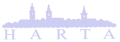 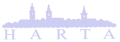 6326 Harta, Templom u. 68.Tel.: (06)-78/507-070Fax: (06)-78/507-079ELŐTERJESZTÉSHarta Nagyközség Önkormányzata Képviselő-testületének2017. december 19-i üléséreTárgy: Megállapodás a Kalocsa Kistérségi Vízmű tulajdonosi képviseletérőlKészítette, törvényességi szempontból ellenőrizte: Kalocsa Város, Önkormányzata, Dr. Sárközi Zsolt, jegyzőTisztelt Képviselő-testület!A Kiskunvíz Kft. 2017. január 19. napon 600-6/2017 iktató számú együttműködési megállapodás tervezet, valamint az azt megelőzően 8923-12/2016 iktató számú bérleti üzemeltetési szerződés tervezet kapcsán kereste fel az agglomeráció önkormányzatait, mely megállapodás és szerződések a víziközmű-szolgáltatásról szóló 2011. évi CCIX. törvény 5/G. § valamint 5/H. § által meghatározott jogszabályi kötelezettség alapján 2017. december 31 napig megkötendőek. A megállapodást az önkormányzatok 2017. júniusában elfogadták, de az 2017. december 31-i határidővel lejárt, szükséges új megállapodást elfogadni.A megállapodás tervezetben továbbra is Kalocsa Város Önkormányzata, mint a legnagyobb tulajdoni hányaddal rendelkező önkormányzat került Képviselőként megjelölésre, melyet a vízi közműveket szabályozó törvény ír elő. A jogszabályi környezet meghatároz számos esetet, melyben Képviselő köteles eljárni, folyamatos adatgyűjtéssel nyilvántartást fenntartani, adatokat szolgáltatni, valamint szakmailag is elengedhetetlen hogy a jelentős vagyont érintő tulajdonosi érdekek alapján az ágazat megfelelő képviselettel rendelkezzen. A Képviselet ezen igények mentén többlet feladatot, többlet terhet ró a képviseletet ellátó Tag részére, melynek személyi és tárgyi feltételeit szükséges biztosítani melynek fedezetét a megállapodó Tagok között a szavazati arányoknak megfelelően megosztva viselnek. A megállapodásban rögzített Képviseleti átalánydíj biztosítása a 2018. évre kalkulálva (2017. évi garantált bérminimumot véve alapul) egész évre kimutatva a képviseletet ellátó Kalocsa Város Önkormányzat részéről 5 602 800 Ft / év költségátalány összegben került meghatározásra, a megállapodásban az átalány a mindenkori garantált bérminimum mértékéhez igazítva került rögzítésre. A Képviselő a fedezet rendelkezésre állása esetében tudja szakmailag megfelelő módon a törvényi előírások betartásával az - ivóvíz esetében 18 település, szennyvíz esetében 11 település - képviseleti feladatait ellátni.Ezen költségátalány mind az ivóvíz, mind pedig a szennyvíz ágazat képviseletének ellátását biztosítani hivatott, ezért az átalánydíj fele az (ivóvíz) megállapodásból, a másik fele a (szennyvíz) megállapodásból kerül finanszírozásra.Az átalánydíj éves mértéke ágazatokra bontva az alábbiak szerint tervezett:ivóvíz ágazat (IV):	5 602 800 Ft / 2 =2 801 400 Ft/évszennyvíz ágazat (SZV):	5 602 800 Ft / 2 =2 801 400 Ft/évA kidolgozott megállapodás az ivóvíz ágazatra vonatkozóan az előterjesztés melléklete, illetve a Képviselő Kalocsa Város Önkormányzata által megkötendő bérleti üzemeltetési szerződés tervezete is. A Kalocsa Város által képviselt szennyvíz ágazati megállapodás és bérleti-üzemeltetési szerződés tervezeteinek bemutatását mellőztük, mivel abban önkormányzatunk nem vesz részt.Fentiek alapján kérem az előterjesztés megvitatását és a határozati javaslat elfogadását, a döntés egyszerű többséget igényel.Kérem, hogy a megállapodás tervezetét ennek megfelelően fogadják el, a döntés egyszerű többséget igényel.Harta, 2017. december 11.                                                                                                       Tisztelettel:                                                                                                  Dollenstein László                                                                                                          polgármesterSzám:  …./2017.(.........) Kt.h.Tárgy: Megállapodás a Kalocsa Kistérségi Vízmű tulajdonosi képviseletérőlH A T Á R O Z A T – T E R V E Z E THarta Nagyközség Önkormányzatának Képviselő-testülete egyetért azzal, hogy Harta Nagyközség Önkormányzata az ivóvíz vízi közmű ellátási agglomeráció által érintett településekkel az előterjesztés 1.sz. melléklete szerinti együttműködési megállapodást kössön (MEKH azonosító kód: 11-06442-1-015-00-15, víziközmű-rendszer azonosítója: KKT-IV)egyetért azzal, hogy Kalocsa Város Önkormányzata az együttműködési megállapodásban rögzített feltételekkel Képviselőként a Tagok képviseletét ellássa oly módon, hogy a Képviseleti feladatok felmerülő személyi és tárgyi feltételeit a Tagok szavazati arányuknak megfelelően finanszírozzák.egyetért azzal, hogy Képviselő az előterjesztés 2. sz. mellékleteként bemutatott bérleti-üzemeltetési szerződést Üzemeltetővel megkösse, vállalja a szerződésből eredő kötelezettségeketvállalja, hogy a Képviselet költségeit, valamint a finanszírozásos módját a 2018. évi költségvetési rendeletben biztosítja, az azt követő években költségvetésébe tervezi.felhatalmazza polgármestert az 1-4. pontokban foglaltak lebonyolítására, az együttműködési megállapodás aláírására, kötelezettségek vállalására.(a megállapodás a határozat melléklete)                                                             Felelős: polgármester                                                             Határidő: 2017. december 31.sz. mellékletEGYÜTTMŰKÖDÉSI MEGÁLLAPODÁSmely létrejött Bátya Község Önkormányzata (székhely: 6351 Bátya, Kossuth Lajos utca 20.; adószám: 15724492-2-03; statisztikai számjel: 15724492-8411-321-03; képviseli: Zsebics Ilona polgármester)Drágszél Község Önkormányzata (székhely: 6342 Drágszél, Kossuth Lajos utca 18.; adószám: 15540313-1-03; statisztikai számjel: 15540313-8411-321-03; képviseli: Pandur Gábor polgármester)Dunapataj Nagyközség Önkormányzata (székhely: 6328 Dunapataj, Petőfi Sándor utca 20.; adószám: 15724430-2-03; statisztikai számjel: 15724430-8411-321-03; képviseli: Dusnoki Csaba polgármester)Dunaszentbenedek Község Önkormányzata (székhely: 6333 Dunaszentbenedek, Kossuth utca 57.; adószám: 15337362-2-03; statisztikai számjel: 15337362-8411-321-03; képviseli: Vargyas Mihály polgármester)Dunatetétlen Község Önkormányzata (székhely: 6325 Dunatetétlen, Rákóczi utca 31.; adószám: 15341688-1-03; statisztikai számjel: 15341688-8411-321-03; képviseli: Pálfi Mihályné polgármester)Dusnok Község Önkormányzata (székhely: 6353 Dusnok, István király utca 9.; adószám: 15724519-2-03; statisztikai számjel: 15724519-8411-321-03; képviseli: Palotai Péter polgármester)Fajsz Község Önkormányzata (székhely: 6352 Fajsz, Szent István utca 20.; adószám: 15724526-2-03; statisztikai számjel: 15724526-8411-321-03; képviseli: Berta Zsolt polgármester)Foktő Község Önkormányzata (székhely: 6331 Foktő, Kossuth Lajos utca 2.; adószám: 15337111-2-03; statisztikai számjel: 15337111-8411-321-03; képviseli: Bakai Károly polgármester)Géderlak Község Önkormányzata (székhely: 6334 Géderlak, Kossuth Lajos utca 95.; adószám: 15337427-2-03; statisztikai számjel: 15337427-8411-321-03; képviseli: Katona György polgármester)Harta Nagyközség Önkormányzata (székhely: 6326 Harta, Templom utca 68.; adószám: 15724461-2-03; statisztikai számjel: 15724461-8411-321-03; képviseli: Dollenstein László polgármester)Homokmégy Község Önkormányzata (székhely: 6341 Homokmégy, Kossuth utca 16.; adószám: 15337434-2-03; statisztikai számjel: 15337434-8411-321-03; képviseli: Tapolcsányiné Varga Krisztina polgármester)Kalocsa Város Önkormányzata (székhely: 6300 Kalocsa, Szent István király út 35.; adószám: 15724423-2-03; statisztikai számjel: 15724423-8411-321-03; képviseli: Dr. Bálint József polgármester)Miske Község Önkormányzata (székhely: 6343 Miske, Fő utca 18.; adószám: 15337441-2-03; statisztikai számjel: 15337441-8411-321-03; képviseli: Illés Attila polgármester)Ordas Község Önkormányzata (székhely: 6335 Ordas, Kossuth utca 8.; adószám: 15337458-2-03; statisztikai számjel: 15337458-8411-321-03; képviseli: Szabó Zsolt polgármester)Öregcsertő Község Önkormányzata (székhely: 6311 Öregcsertő, Kossuth Lajos utca 41.; adószám: 15337465-2-03; statisztikai számjel: 15337465-8411-321-03; képviseli: Kis-Vén László polgármester)Szakmár Község Önkormányzata (székhely: 6336 Szakmár, Bajcsy-Zsilinszky utca 24.; adószám: 15337472-2-03; statisztikai számjel: 15337472-8411-321-03; képviseli: András Gábor polgármester)Újtelek Község Önkormányzata (székhely: 6337 Újtelek, Alkotmány utca 17.; adószám: 15341729-1-03; statisztikai számjel: 15341729-8411-321-03; képviseli: Simon Sándor Róbertné polgármester) Uszód Község Önkormányzata (székhely: 6332 Uszód, Árpád utca 9.; adószám: 15337520-2-03; statisztikai számjel: 15337520-8411-321-03; képviseli: Bedi Gyula polgármester)(külön-külön: Tag együttesen: Szerződő Felek) között az alábbi napon és helyen a következő feltételekkel:A Kalocsa Kistérségi Vízmű tulajdonosaiSzerződő Felek rögzítik, hogy a Kalocsa Kistérségi Vízmű (MEKH azonosító kód: 11-06442-1-015-00-15, víziközmű-rendszer azonosítója: KKT-IV, a továbbiakban: Vízműrendszer) a Szerződő Felek tulajdonát képezi az alábbiak szerint:Szerződő Felek rögzítik, hogy a víziközmű-szolgáltatásról szóló 2011. évi CCIX. tv. (továbbiakban: Vksztv.) 5/H.§ (1) bekezdése értelmében egy víziközmű-rendszer üzemeltetési kérdéseiről – ideértve a közös ellátásért felelősséggel érintett víziközmű-rendszert is - egy üzemeltetési szerződés rendelkezhet, erre tekintettel Képviselő Viziközmű Szolgáltatóval bérleti üzemeltetési szerződést kötött.Szerződő Felek rögzítik, hogy a Kalocsa Kistérségi Vízműben a Baráka Vízbázis víziközmű és a településeket összekötő távvezetékek a Magyar Állam tulajdonában állnak 55,65% tulajdoni hányadban, azonban a Magyar Állam nem minősül ellátásért felelősnek. Erre figyelemmel a jelen megállapodás létrehozásában és teljesítésében a Magyar Államot jogok nem illetik, kötelezettségek nem terhelik.A megállapodás létrehozásának jogalapjaSzerződő Felek rögzítik, hogy a víziközmű-szolgáltatásról szóló 2011. évi CCIX. tv. (továbbiakban: Vksztv.) 5/G.§ (1) bekezdésében foglaltak alapján, ha a víziközmű-rendszeren több ellátásért felelős is tulajdonnal rendelkezik, akkor az érintettek az ellátásbiztonság követelménye érdekében írásban kötelesek megállapodni a víziközmű-rendszerrel kapcsolatban a Vksztv. és a végrehajtására kiadott jogszabályokban az ellátásért felelős számára meghatározott jogok gyakorlása és kötelezettségek teljesítése módjáról és feltételeiről, valamint az ellátásért felelősök képviseletéről.Megállapodást felek 2018. január 1. hatállyal határozatlan időtartamra kötik.Szavazati arányokA Vksztv. 5/G.§ (2) bekezdés szerint a megállapodást az ellátásért felelősök egyszerű többséggel hozzák létre, ahol a szavazati arány az ellátásért felelősök víziközmű-rendszeren fennálló tulajdoni érdekeltsége nettó könyv szerinti értékének megfelelően alakul:Szerződő Felek rögzítik, hogy a jelen Megállapodás létrehozásához, annak módosításához a jelen pontban számított szavazati arányok több, mint 50%-a szükséges. Szerződő felek rögzítik, hogy a Képviselőt 100%-os szavazati aránnyal választották meg.A Képviselő, képviselet finanszírozásaSzerződő Felek megállapodnak, hogy az ellátásért felelősök képviseletére Kalocsa Város Önkormányzatát (továbbiakban: Képviselő) választják meg.Képviselő kijelenti, hogy a képviseletet együttesen látja el mind a KKT-IV (ivóvíz), mind a KKT-SZV (szennyvíz) rendszeren.Szerződő felek megállapodnak, hogy Képviselő részére a jelen megállapodásban rögzített képviseleti feladatok ellátásáért képviseleti díjazásban (továbbiakban: Képviseleti átalánydíj) részesül. Képviseleti átalánydíj havi összege a mindenkori garantált bérminimum 1,45 szorosa.Szerződő felek megállapodnak, a Képviselő pedig elfogadja, hogy Képviselő a képviseletet a 4.3 bekezdésben rögzített havi átalánydíjnak megfelelő összegért végzi, melyet Tagok a 3.1 bekezdésben rögzített szavazati aránynak megfelelően Képviselő OTP Banknál vezetett 11732040-15336938 számú számlájára legkésőbb minden év június 30. napig megfizetnek.Szerződő felek megállapodnak, hogy a Képviselő éves díjazásának mértékéről Tulajdonosok felülvizsgálatot kezdeményezhetnek a tárgyévet megelőző év november 30. napjáig. A képviseleti díj a Tulajdonosok és Képviselő együttes jóváhagyásával módosítható.A víziközmű-fejlesztési tervek egyeztetéseSzerződő Felek megállapodnak abban is, hogy a több település közigazgatási területét érintő fejlesztésekre vonatkozó döntéseket az érintett Tagok közösen hozzák meg.A vízi közmű vagyon nyilvántartásaSzerződő Felek megállapodnak, hogy Tagok az egyes vízi közmű vagyonelemeket saját vagyonként tartják nyilván. A Tagok vállalják, hogy a rekonstrukciós és felújítási munkák költségét az adott gazdasági év költségvetésében szerepeltetik.VagyonbiztosításSzerződő Felek rögzítik, hogy a közmű vagyonbiztosításának meglétét a Tagok biztosítják.Szerződő Felek megállapodnak, hogy a közmű vagyonbiztosításának felmerülő költségeit a Tagok a 3.1 bekezdésben rögzített szavazati arányoknak megfelelően viselik, melynek módja a bérleti és üzemeltetési szerződésben kerül rögzítésre.Felek megállapodnak, hogy a vagyonbiztosítási szerződést – amennyiben az összességében kedvezőbb – közösen kötik meg. Ebben az esetben a vagyonbiztosítás megkötésére Szerződő felek nevében a Képviselő jogosult.HatározathozatalA Vízmű rendszer közös érdekű műtárgyait érintő kérdésekben (továbbiakban: közös érdekű műtárgy) a Szerződő Felek egyszerű többséggel hozott határozatban döntenek.Szerződő felek az alábbi közmű elemeket tekintik Közös Érdekű Műtárgyaknak:Barákai vízbázisKalocsai érsekkerti víztározóKalocsai Petőfi Sándor utcai víztározóTelepüléseket összekötő távvezeték hálózat és műtárgyaiA Szerződő Felek minősített többséggel, azaz legalább 70%-os egyező szavazati aránnyal döntenek az alábbi kérdésekben:a Közös Érdekű Műtárgyat érintő rekonstrukciós, felújítási vagy építési munkálat megrendelésea Közös Érdekű Műtárgyat érintő pályázat benyújtásaSzerződő felek megállapodnak, hogy a 8.2. bekezdésben jelölt Közös Érdekű Műtárgyak a víziközmű rendszer alapellátását biztosítja, ezen műtárgyak nélkül  a rendszer üzemképtelen, így ezen műtárgyakat érintő rekonstrukciós, felújítási vagy építési munkákat a 3.1. bekezdésben rögzített szavazati arányoknak megfelelően finanszírozzák.Szerződő Felek megállapodnak, hogy a Közös Érdekű Műtárgyakat érintő rekonstrukciós, felújítási vagy építési feladatok, pályázatok szakmai előkészítésének, valamint megvalósításához kapcsolódó (műszaki ellenőrzés, projekt menedzsment, könyvvizsgálati, nyilvánosság biztosítási, stb.) felmerült költségeit amennyiben azt Képviselő a 4. pont szerinti források terhére saját hatáskörben azt ellátni nem tudja, továbbá a pályázatok önerejét és a pályázatban nem elszámolható költségeket a Tagok tulajdoni hányaduknak megfelelően viselik.A Képviselő feladataiSzerződő Felek meghatalmazzák a Képviselőt, hogy a Kalocsa Kistérségi Vízmű víziközmű-rendszer vonatkozásában a Vksztv. szerinti szolgáltatói pályázati eljárást lefolytassa, illetve a nemzeti vagyonról szóló 2011. évi CXCVI. törvény (továbbiakban: Nvtv.) 12.§ (9) bekezdésére figyelemmel pályázati eljárás lefolytatása nélkül kijelölje a jogszabályi feltételeknek megfelelő víziközmű-szolgáltatót.Szerződő Felek meghatalmazzák a Képviselőt a bérleti-üzemeltetési szerződéssel kapcsolatos tárgyalások lefolytatására, a szerződés, annak mellékletei és esetleges módosításai aláírására.Szerződő Felek meghatalmazzák Képviselőt, hogy gyakorolja az ellátásért felelősöket megillető ellenőrzési jogot a bérleti üzemeltetési szerződés teljesítése során.Szerződő Felek meghatalmazzák a Képviselőt, hogy a Közös Érdekű Műtárgyakat érintő fejlesztések vonatkozásában helyettük és nevükben eljárjon, ugyanezen műtárgyakat érintő munkálatokra – a Szerződő Felek döntése alapján – pályázati eljárást folytasson le, vállalkozási szerződést kössön.Szerződő Felek meghatalmazzák a Képviselőt, hogy a Magyar Energetikai és Közmű-fejlesztési Hivatal (továbbiakban: Hivatal) előtt a Közös Érdekű Műtárgyakat érintő eljárások során eljárjon.Szerződő Felek meghatalmazzák a Képviselőt, hogy a Hivatal előtt a tagok egyéni érdekeltségébe tartozó nem közös érdekű műtárgyak (továbbiakban: Tagi Érdekű Műtárgyak) tekintetében a Hivatal általi hatósági eljárások során, kizárólag a Hivatal által szabályozott és egyben a Hivatal felé teljesítendő feladatok tekintetében eljárjon. Szerződő felek az ellátási területen minden olyan ivóvíz-közmű műtárgyat ami a Hivatal nyilvántartásában az ellátási terület tekintetében nyilvántartott, de nem tartozik a Közös Érdekű Műtárgyak körébe, Tagi Érdekű Műtárgynak tekintik. Felek kijelentik, hogy minden egyéb esetben Tag köteles eljárni.Tag kötelezettsége a Tagi Érdekű Műtárgyak nyilvántartása, továbbá Képviselő felé – képviselő útján a Hivatal felé - az adatszolgáltatás, a hatósági eljárásokban előírt tevékenységek és feladatok betartása.Tag tudomásul veszi, hogy adatszolgáltatási és együttműködési kötelességének megsértése esetén az abból származó kár és többletköltség Tagot terheli, azért Képviselő nem köteles helyt állni. Megsértésnek tekintendő különösen a hiányos-, nem valós, nem határidőre teljesített adatszolgáltatás, továbbá a Képviselő által előírt tevékenységek és feladatok hiányos-, nem megfelelő módon-, nem határidőre teljesített ellátása.Szerződő felek megállapodnak, hogy Képviselő által szervezett módon évente egy alkalommal taggyűlést tartanak.Szerződő felek felhatalmazzák Képviselőt, hogy jelen megállapodásban szabályozott kérdésekben önmaga, vagy bármely két Tag együttes kérése esetén taggyűlést hívjon össze.Taggyűlés abban az esetben számít szabályos taggyűlésnek, ha Tagok a gyűlést megelőző 8 nappal írásban (levél, fax, e-mail) Képviselő útján meghívást kaptak, és a megjelent Tagok szavazati aránya meghaladja az 50%-ot.Záró rendelkezésekA felek közleményeiket írásban (levélben, faxon, e-mailben) kötelesek egymással közölni. Sürgős szükség esetén a közlés telefonon is teljesíthető, de ez utóbbit írásban is rögzíteni kell.A megállapodásban nem szabályozott kérdések tekintetében a hatályos Ptk-nak a szerződésekre vonatkozó rendelkezései, az irányadók.A Felek megállapodnak abban, hogy a megállapodásból eredő esetleges viták elintézését közvetlen tárgyalás útján egyeztetéssel kísérlik meg. Amennyiben ez sikertelen, úgy a Kalocsai Járásbíróság illetékességét kötik ki.A Tagok és Képviselő a jelen megállapodásukat, mint akaratukkal megegyezőt saját kezű cégszerű aláírásukkal látják el. A megállapodás csak valamennyi Tag és Képviselő együttes aláírását követően válik érvényessé és végrehajthatóvá. A megállapodás 22 példányban készül, amelyből 18 példány Tagokat, 4 példány a Képviselőt illeti meg. A Felek a megállapodás példányok átvételét aláírásukkal nyugtázzák. Kelt: Kalocsa, 2017. ………….   …sz. mellékletBÉRLETI-ÜZEMELTETÉSI SZERZŐDÉSamely létrejött egyrészrőlBátya Község Önkormányzata (székhely: 6351 Bátya, Kossuth Lajos utca 20.; adószám: 15724492-2-03; statisztikai számjel: 15724492-8411-321-03; képviseli: Zsebics Ilona polgármester)Drágszél Község Önkormányzata (székhely: 6342 Drágszél, Kossuth Lajos utca 18.; adószám: 15540313-1-03; statisztikai számjel: 15540313-8411-321-03; képviseli: Pandur Gábor polgármester)Dunapataj Nagyközség Önkormányzata (székhely: 6328 Dunapataj, Petőfi Sándor utca 20.; adószám: 15724430-2-03; statisztikai számjel: 15724430-8411-321-03; képviseli: Dusnoki Csaba polgármester)Dunaszentbenedek Község Önkormányzata (székhely: 6333 Dunaszentbenedek, Kossuth utca 57.; adószám: 15337362-2-03; statisztikai számjel: 15337362-8411-321-03; képviseli: Vargyas Mihály polgármester)Dunatetétlen Község Önkormányzata (székhely: 6325 Dunatetétlen, Rákóczi utca 31.; adószám: 15341688-1-03; statisztikai számjel: 15341688-8411-321-03; képviseli: Pálfi Mihályné polgármester)Dusnok Község Önkormányzata (székhely: 6353 Dusnok, István király utca 9.; adószám: 15724519-2-03; statisztikai számjel: 15724519-8411-321-03; képviseli: Palotai Péter polgármester)Fajsz Község Önkormányzata (székhely: 6352 Fajsz, Szent István utca 20.; adószám: 15724526-2-03; statisztikai számjel: 15724526-8411-321-03; képviseli: Berta Zsolt polgármester)Foktő Község Önkormányzata (székhely: 6331 Foktő, Kossuth Lajos utca 2.; adószám: 15337111-2-03; statisztikai számjel: 15337111-8411-321-03; képviseli: Bakai Károly polgármester)Géderlak Község Önkormányzata (székhely: 6334 Géderlak, Kossuth Lajos utca 95.; adószám: 15337427-2-03; statisztikai számjel: 15337427-8411-321-03; képviseli: Katona György polgármester)Harta Nagyközség Önkormányzata (székhely: 6326 Harta, Templom utca 68.; adószám: 15724461-2-03; statisztikai számjel: 15724461-8411-321-03; képviseli: Dollenstein László polgármester)Homokmégy Község Önkormányzata (székhely: 6341 Homokmégy, Kossuth utca 16.; adószám: 15337434-2-03; statisztikai számjel: 15337434-8411-321-03; képviseli: Tapolcsányiné Varga Krisztina polgármester)Kalocsa Város Önkormányzata (székhely: 6300 Kalocsa, Szent István király út 35.; adószám: 15724423-2-03; statisztikai számjel: 15724423-8411-321-03; képviseli: Dr. Bálint József Miklós polgármester)Miske Község Önkormányzata (székhely: 6343 Miske, Fő utca 18.; adószám: 15337441-2-03; statisztikai számjel: 15337441-8411-321-03; képviseli: Illés Attila polgármester)Ordas Község Önkormányzata (székhely: 6335 Ordas, Kossuth utca 8.; adószám: 15337458-2-03; statisztikai számjel: 15337458-8411-321-03; képviseli: Szabó Zsolt polgármester)Öregcsertő Község Önkormányzata (székhely: 6311 Öregcsertő, Kossuth Lajos utca 41.; adószám: 15337465-2-03; statisztikai számjel: 15337465-8411-321-03; képviseli: Kis-Vén László polgármester)Szakmár Község Önkormányzata (székhely: 6336 Szakmár, Bajcsy-Zsilinszky utca 24.; adószám: 15337472-2-03; statisztikai számjel: 15337472-8411-321-03; képviseli: András Gábor polgármester)Újtelek Község Önkormányzata (székhely: 6337 Újtelek, Alkotmány utca 17.; adószám: 15341729-1-03; statisztikai számjel: 15341729-8411-321-03; képviseli: Simon Sándor Róbertné polgármester) Uszód Község Önkormányzata (székhely: 6332 Uszód, Árpád utca 9.; adószám: 15337520-2-03; statisztikai számjel: 15337520-8411-321-03; képviseli: Bedi Gyula polgármester)Képviselőjük:Kalocsa Város Önkormányzata (székhely: 6300 Kalocsa, Szent István király út 35.; adószám: 15724423-2-03; statisztikai számjel: 15724423-8411-321-03; képviseli: Dr. Bálint József Miklós polgármester)(továbbiakban külön-külön: Tulajdonos együttesen: Tulajdonközösség, képviseletükben eljárva: Képviselő)másrészrőlKiskunsági Víziközmű-szolgáltató Kft. (székhely: 6400 Kiskunhalas, Kőrösi út 5., adószám: 24688886-2-03, statisztikai számjele: 24688886-3600-113-03, képviseli:Mátyus Zoltán ügyvezető igazgató)(továbbiakban: Üzemeltető)együttesen Felek (továbbiakban: Felek)között az alulírott helyen és  napon a következő feltételekkel:A felek rögzítik, hogy a Magyarország helyi önkormányzatairól szóló 2011. évi CLXXXIX. törvény, valamint a vízgazdálkodásról szóló 1995. évi LVII. törvény és a víziközmű-szolgáltatásról szóló 2011. évi CCIX. törvény alapján az önkormányzat köteles gondoskodni az egészséges ivóvíz ellátásról és a szennyvíz elvezetésről. A Tulajdonközösség ezen kötelezettségének ellátása céljából, a tulajdonban lévő közcélú ivóvíz ellátó rendszer üzemeltetésének jogát jelen szerződés keretében átengedi Üzemeltető részére.ElőzményekTuljadonközösség rögzítik, hogy a Kalocsa Kistérségi Vízmű (MEKH azonosító kód: 11-06442-1-015-00-15, víziközmű-rendszer azonosítója: KKT-IV, a továbbiakban: Vízműrendszer) a Tulajdonközösség kizárólagos tulajdonát képezi.Szerződő Felek rögzítik, hogy Tulajdonosok, mint ellátásért felelősök vonatkozásában a Kiskunsági Víziközmű-Szolgáltató Kft., illetve annak jogelődje, a Kalocsavíz Kft. látja el a víziközmű-szolgáltatást 1994. évétől kezdődően. A bérleti-üzemeltetési szerződések megkötésére 1994. március 1. napján került sor, melyet a jogelőd Üzemeltető és a Felek 2013. évben módosítottak.Szerződő Felek rögzítik, hogy a Kalocsa Kistérségi Vízműben a Baráka Vízbázis víziközmű és a településeket összekötő távvezetékek a Magyar Állam tulajdonában állnak 55,65% tulajdoni hányadban, azonban a Magyar Állam nem minősül ellátásért felelősnek. Erre figyelemmel a jelen megállapodás létrehozásában és teljesítésében a Magyar Államot jogok nem illetik, kötelezettségek nem terhelik.Szerződő Felek rögzítik, hogy a víziközmű-szolgáltatásról szóló 2011. évi CCIX. tv. (továbbiakban: Vksztv.) 5/H.§ (1) bekezdése értelmében egy víziközmű-rendszer üzemeltetési kérdéseiről – ideértve a közös ellátásért felelősséggel érintett víziközmű-rendszert is - egy üzemeltetési szerződés rendelkezhet.Szerződő felek tudomással bírnak arról, hogy A Magyarország helyi önkormányzatairól szóló 2011. évi CLXXXIX. törvény (a továbbiakban: Ötv.) 109. §. (1) bekezdése szerint a Képviselőtestület a helyi Önkormányzat tulajdonában lévő nemzeti vagyonra, az Önkormányzati közfeladat átadásához kapcsolódva, vagyonkezelői jogot létesíthet. A Képviselő-testület kizárólag a nemzeti vagyonról szóló 2011. évi CXCVI. törvényben (továbbiakban: Nvtv.) meghatározott személyekkel köthet vagyonkezelési – bérleti-üzemeltetési – szerződést. Az Önkormányzat nem szerezhet részesedést olyan gazdasági társaságban, és a vagyona hasznosításában nem vehet részt olyan szervezet, amely nem átlátható. Az átláthatósági nyilatkozat a jelenszerződés 5. sz. mellékletét képezi. A nemzeti vagyon ingyenesen kizárólag közfeladat ellátása céljából adható használatba, a közfeladat ellátásához szükséges mértékben.A Vksztv. 15.§, 16§, valamint 29§ (1) bekezdés alapján, valamint az Nvtv. 12.§ (9) bekezdés rendelkezései alapján az ellátásért felelősök pályázati és koncessziós eljárást nem kötelesek lefolytatni. Tulajdonosok jelen bérleti-üzemeltetési szerződést kijelöléssel kötik meg Üzemeltetővel, Üzemeltető az üzemeltetési jogot ingyenesen szerzi meg.Tulajdonközösség rögzíti, hogy Tulajdonosok a feladat ellátás érdekében törvényi szabályozás alapján 2017. augusztus 30. napon együttműködési megállapodást kötöttek (továbbiakban: Megállapodás), valamint Képviselőt jelöltek ki, mely jelen szerződés 1. sz. melléklete, az a szerződés elválaszthatatlan részét képezi.Tulajdonközösség kijelenti, hogy a Megállapodás értelmében a Vízműrendszer azon részei tekintetében, melyekre Képviseletet jelöltek ki, a jelen szerződés tekintetében Tulajdonosi jogukat és kötelezettségeiket Képviselőjük útján gyakorolják. Üzemeltető köteles a Megállapodásban rögzítettekre figyelemmel a Tulajdonközösséggel a Képviselőn keresztül eljárni.Szerződés tárgyaFelek rögzítik, hogy a Tulajdonközösség üzemeltetésbe adja, Üzemeltető pedig üzemeltetésbe veszi a Vízmű rendszert, mely tartalmazza a 2.sz. mellékletben rögzített vagyonelemeket - melyek magába foglalják a KEOP-1.3.0/09-11-2011-0022 számú, „Kalocsa környéki Ivóvízminőség Javító Projekt” keretében megvalósított víziközmű beruházás elemeit is - az ivóvíz-ellátás víziközmű-szolgáltatási ágazatra a vonatkozó jogszabályokban, így különösen az 58/2013. (II.27.) Kormányrendeletben (továbbiakban: Vhr.) meghatározott víziközmű-szolgáltatói feladatok ellátására.Üzemeltető jelen szerződés aláírásával nyilatkozik, hogy jelen szerződésben foglalt feladatok ellátására alkalmas, a Vksztv.-ben, valamint a végrehajtására kiadott Vhr.-ben írt kizáró ok vele kapcsolatban nem áll fenn. A Tulajdonosok kijelentik, hogy a 2.sz. mellékletben feltüntetett és átadott vagyon a nemzeti vagyonról szóló törvény, valamint a hatályos önkormányzati rendeletek alapján önkormányzati törzsvagyonnak minősül, és az Nvtv. 5 §. (2) bekezdés c) pontja szerint korlátozottan forgalomképes. A Tulajdonosok kijelentik, hogy a jelen szerződés megkötését jogszabályok nem zárják ki, azt lehetővé teszik. A Tulajdonosok nyilatkoznak továbbá, hogy a bérletbe, üzemeltetésre átadott vagyon a hatóságok által előírtak szerint valósult meg, a létesítmények rendeltetésszerű üzemeltetésre alkalmas állapotban kerültek az átadásuk időpontjában átadásra, illetve a vagyonra vonatkozóan harmadik személynek nincs olyan joga, amely az Üzemeltetőt az üzemeltetésben korlátozza, vagy megakadályozza. Az ellátásért felelősök képviseletében eljárva Képviselő jogosult jelen szerződés megkötésére.A Vksztv. rendelkezései alapján felek megállapodnak abban, hogy jelen szerződés időtartama alatt Üzemeltető üzemelteti a Tulajdonközösség tulajdonát képező mindenkori (jelenleg meglévő és jövőben létesítendő, kiépítendő) víziközműveket a jelen szerződés és mellékleteiben feltüntetettek szerint.A vízi-közműszolgáltatás igénybevételével kapcsolatos szabályokat a Vksztv. és a Vhr. szabályozza, melynek rendelkezéseit a felek irányadónak tekintenek.Szerződés hatályaSzerződő Felek a jelen szerződést annak megkötése napjától határozatlan időtartamra kötik. Az egyes Tulajdonosok vonatkozásában az üzemeltetés megkezdésének időpontját jelen szerződés 1.2 bekezdése rögzíti.Felek megállapodnak, hogy a közöttük korábban létrejött bérleti-üzemeltetési szerződéseket az ivóvíz-szolgáltatásra vonatkozóan hatályon kívül helyezik, és helyette a jelen szerződés rendelkezéseit alkalmazzák.Szerződéses díjakTulajdonosok Üzemeltető általi üzemeltetési jog gyakorlása ellenében használati díjra jogosultak. Üzemeltető az üzemeltetésre átvett víziközművek használata után használati díjat fizet.Az Üzemeltető részéről megfizetett használati díjat a Tulajdonosok elkülönítetten kezelik, és azt kizárólag a víziközmű-fejlesztés finanszírozására használhatják fel.Az Üzemeltető az általa beszedett közszolgáltatási díjakból fedezi az üzemeltetési és állagmegóvási, karbantartási költségeket, a társaság mindenkori üzleti terve által meghatározott használati díjat, valamint Üzemeltető tevékenységére eső közvetett költségeket, ráfordításokat. A használat összegét a Vksztv. 18.§ (3) bekezdésére figyelemmel a Magyar Energetikai és Közmű-szabályozási Hivatal (továbbiakban: Hivatal) elnöke rendeletben állapítja meg.Szerződő felek megállapodnak, hogy a használati díj a mindenkori értékesített vízmennyiség alapján kerül meghatározásra, a használati díj mértéke 1 Ft/m3 + Áfa. A tárgyévi díj megállapítása a tárgyévet megelőző évben az Üzemeltető által közölt legutolsó lezárt év értékesített vízmennyisége alapján fizetendő. A legutolsó lezárt év értékesített mennyiség hitelt érdemlő igazolása Üzemeltető feladata, melyet adatközlést írásos formában megküld Tulajdonos részére legkésőbb tárgyévet megelőző év szeptember 30. napig. Tulajdonosok a közölt, értékesített vízmennyiségek alapján Üzemeltető részére számlát állítanak ki a használati díjról. Üzemeltető a használati díjat a Tulajdonosok által kiállított számla ellenében köteles megfizetni. Amennyiben jelen szerződés tárgyát képező víziközművek felújítási és rekonstrukciós munkáit az Üzemeltető végzi, vagy saját nevében bonyolítja, úgy azok a Tulajdonos részére történő továbbszámlázása során jogosult beszámítással élni a Tulajdonos használati díjra vonatkozó számláival szemben. A beszámítás alapja az Üzemeltető által megküldött és Tulajdonos által elfogadott elszámolás alapján kibocsátott számla.Nem lakossági felhasználók vízbekötései esetén a Vksztv. 55.§/H kivételével a Hivatal elnöke által rendeletben meghatározott mindenkori víziközmű-fejlesztési hozzájárulást kell alkalmazni. Ezek beszedésére és felhasználására az Üzemeltető jogosult. A Vksztv. 87§ (2) bekezdése alapján a Hivatal elnöke rendeletének hatálybalépéséig az Üzemeltető a 2014. december 31-én alkalmazott víziközmű-fejlesztési hozzájárulás mértékét alkalmazhatja.Szerződő Felek megállapodnak, hogy a beszedett víziközmű-fejlesztési hozzájárulást az Üzemeltető köteles elkülönített számviteli nyilvántartásban vezetni és víziközmű-elemek felújítására, pótlására felhasználni. A gördülő fejlesztési tervvel összhangban a víziközmű fejlesztési hozzájárulás az Üzemeltető tulajdonába tartozó rendszer független víziközmű elem felújítására vagy pótlására is felhasználható. Üzemeltető köteles évente egy alkalommal a víziközmű-fejlesztési hozzájárulás számviteli nyilvántartásban szereplő összesített adatairól, valamint az elvégzett felújítási, pótlási és beruházási munkák tartalmáról, azok műszaki szükségességéről a Tulajdonosok részére írásos beszámolót készíteni, azt legkésőbb szeptember 30. napig Tulajdonosok részére átadni.A víziközmű-szolgáltatás díjképzéséhez a Vksztv. 65.§-ban előírt adatokat és tájékoztatásokat a víziközmű-szolgáltató a Tulajdonosok tájékoztatásával egyidejűleg megküldi a Hivatal részére. Adatszolgáltatási kötelezettségüket úgy teljesítik, hogy a Vksztv. 62.§-ban foglalt elvek, mindenkor maradéktalanul teljesülhessenek.Tulajdonos, Tulajdonközösség, Képviselő joga és kötelességeAz Üzemeltető a jelen szerződés tárgyát képező közszolgáltatást a szerződés időtartama alatt kizárólagos joggal végzi. A Tulajdonosok kijelentik, hogy víziközműveik - ivóvíz ágazat közművei - üzemeltetésére vonatkozó feladatukat kizárólag az Üzemeltető útján látják el, az ellátásra más szolgáltatóval szerződést nem kötnek, gazdasági társaságot ebből a célból nem alapítanak, saját Üzemeltetőt, vagy társulást ilyen céllal nem hoznak létre.Tulajdonosok jelen szerződés aláírása előtt kötelesek az Üzemeltetőt az üzemeltetésre átadott vagyont érintő, a szerződés hatályba lépése után is fennálló szerződésekről, illetve azok feltételeiről tájékoztatni.Ellátásért felelős Tulajdonosok és Üzemeltető a víziközmű szolgáltatás hosszú távú biztosíthatósága érdekében a Vksztv. szerint gördülő fejlesztési tervet (továbbiakban: Gft.) kötelesek készíteni az arra irányadó mindenkor hatályos miniszteri rendeletben foglalt formában és tartalommal. A Gft. felújítási és pótlási munkarészét Üzemeltető köteles összeállítani, míg a beruházási munkarész összeállítása az Üzemeltető írásos javaslata alapján Tulajdonosok jóváhagyásával készül. Üzemeltető a Gft. javaslatot Képviselő részére megküldi a Hivatal felé történő benyújtási határidőt megelőző 60 nappal. Képviselő a Gft. tervezetet 5 napon belül Tulajdonosok részére jóváhagyás céljából megküldi, mely elfogadásáról Tulajdonos köteles tájékoztatni Képviselőt 30 napon belül. Képviselő a Tulajdonosok által jóváhagyott Gft.-t a Hivatal részére az adatszolgáltatási határidőn belül benyújtja.Üzemeltető a Gft. szakmai összeállításakor tájékoztatni köteles a Tulajdonosokat a víziközművek általános állapotáról, illetve javaslatot köteles tenni az 1 éven belül szükségessé váló rekonstrukciós beavatkozásokról annak érdekében, hogy az ehhez szükséges döntéseket a Tulajdonosok meghozhassák, előterjesztéseket megtehessék. Javaslatában Üzemeltető az egyes rekonstrukciós tételek műszaki indokoltságát, várható bekerülési költségét, illetve a beavatkozások elmaradásának várható és lehetséges következményeit is köteles ismertetni a Képviselőn keresztül a Tulajdonosokkal, valamint tájékoztatni köteles Tulajdonosokat a beavatkozás várható időtartamáról, az ezzel kapcsolatban felmerülő lakosságot, igénybevevőt érintő korlátozásokról.Tulajdonosok biztosítják Üzemeltető részére a meglévő és tervezett víziközművekre vonatkozó műszaki adatok, tervek dokumentációk megismerésének lehetőségét, ezen iratokhoz, adatokhoz való hozzáférést.Tulajdonosok kötelezettséget vállalnak arra, hogy jelen szerződés hatályban léte alatt a víziközmű szolgáltatás biztonsága és fejlesztése érdekében szükséges intézkedések megtételében közreműködnek Üzemeltetővel, illetve közreműködnek jelen szerződés hibátlan teljesítése érdekében is. A Gft.-ben szereplő tervezett rekonstrukciós és felújítási munkákat Tulajdonosok szerepeltetik az adott gazdasági év költségvetésében, valamint az előre nem tervezhető rekonstrukciós és felújítási munkák tartalék fedezetét (továbbiakban: tartalék fedezet) anyagi lehetőségeikhez mérten betervezik. Ennek előfeltétele, hogy Üzemeltető a tárgyévre vonatkozó tervezhető és nem tervezhető rekonstrukciós és felújítási munkáinak forrás igényét bemutató szakmai anyagot és költségbecslést legkésőbb a tárgyévet megelőző évben a Gft.-vel azonos időben megküldi Tulajdonosok részére. Tulajdonos az éves tartalék fedezet mértékéről Üzemeltetőt tájékoztatja. A betervezett értéknövelő felújításokon túl keletkezett kötelezettségek indokolt költségeit a Tulajdonosok az Üzemeltetőnek csak a vállalt tartalék fedezet mértékéig térítik meg. Amennyiben ezen fedezeteket meghaladó forrás igényű előre nem látható beavatkozás válik szükségessé az ellátásbiztonság érdekében, úgy Üzemeltető jogosult megfelelő szakmai és költségigény alátámasztással a tartalék fedezet módosítását kezdeményezni Tulajdonos felé. Tulajdonos a tartalék fedezet módosításáról az Üzemeltető beterjesztését követő 30 napon belül dönt.A tartalék fedezet szolgál az előre nem látható, azonnali beavatkozást igénylő, az élet- vagy vagyonbiztonságot, illetve az ellátás biztonságát közvetlenül fenyegető helyzeteket elhárító felújítási munkálatok elvégzésére.A Tulajdonos a Gft elfogadásakor dönt arról hogy az Önkormányzat következő évi költségvetési rendeletébe mekkora összegű vízi-közmű felújítási keret és tartalék fedezet kerüljön beépítésre, mely előirányzat azonban nem lehet alacsonyabb, mint az Üzemeltető által ugyanazon évben az Önkormányzat részére fizetendő vízi-közmű használati díj.Üzemeltető a Tulajdonosok által elfogadott költségvetési előirányzat erejéig jogosult a Tuljadonosok nevére számlát kiállítani a vízi-közmű vagyon felújításával kapcsolatosan az adott évre vonatkozóan.Üzemeltető az Tulajdonosok által elfogadott költségvetési előirányzat terhére végzendő felújítási munkálatokat prioritási sorrendben köteles végrehajtani, kezdve az élet- vagy vagyonbiztonságot, illetve az ellátás biztonságát leginkább fenyegető helyzetek, körülmények elhárításával. A felmerülő beavatkozásokhoz a Tulajdonosok által biztosított forrás felhasználásának előfeltétele, a beavatkozás szakmai-, valamint várható költségeinek részletes bemutatása, melyről Üzemeltető a Tulajdonost a beavatkozás felmerülését, a hiba észlelését követően haladéktalanul köteles tájékoztatni.A számvitelről szóló 2000. évi C. törvény (továbbiakban számviteli törvény) szerint karbantartási tevékenységnek minősülő munkák elvégzésének költségeit Üzemeltető az átengedett vízi-közmű szolgáltatási díjak (felhasználók fizetett vízdíjak) bevételeiből fedezi, az ilyen jellegű munkák költségeit a Tulajdonosok semmilyen formában és összegben nem finanszírozzák.Tulajdonosok a jelen szerződés hatályban léte alatt kötelesek az átadott víziközmű vagyonra elemi csapás ellen – a földrengésből adódót kivéve – vagyonbiztosítási szerződést kötni és azt a szerződés megszűnéséig fenntartani. Képviselő jogosult a viziközmű vagyonra Tulajdonközösség nevében biztosítást kötni, és az ezzel felmerülő kiadásait Tulajdonosokra az együttműködési megállapodásban rögzített szavazati arányoknak megfelelően áthárítani.Tulajdonosok abban az esetben nem kötelesek vagyonbiztosításról gondoskodni, amennyiben Üzemeltető azt az esedékesség időszakát megelőző 60 nappal korábban nyilatkozatával alátámasztva átvállalja Tulajdonosoktól. A vagyonbiztosítás költségeit a Tulajdonosok a használati díj terhére elszámolhatják.Tulajdonosok a szerződés hatálya alatt nem jogosultak az üzemeltetésbe adott víziközmű vagyon tulajdonjogának átruházására, azokat nem terhelheti meg, használatát, üzemeltetését nem akadályozhatja vagy korlátozhatja.Az Üzemeltetőt illető jog érvényesülése érdekében a folyó, vagy tervezett közmű-építési munkálatokra, harmadik személyekkel kötött szerződésekben a Tulajdonosok feladata kikötni annak lehetőségét, hogy az Üzemeltető a munkálatokra vonatkozó terveket, információkat megismerhesse, a kivitelezési, építési területet ellenőrizhesse, műszaki átadáson, üzembe helyezésen jelen lehessen és véleményét érvényre juttathassa. Amennyiben Üzemeltető e jogát a Tulajdonosok hibájából nem, vagy csak részben tudja gyakorolni, az üzemeltetés elmaradásával vagy az üzemeltetés során keletkező kárért az Üzemeltető felelősséggel nem tartozik.A víziközmű fejlesztés eredményeképpen létrejövő víziközmű vagyon esetén Tulajdonosok kötelesek Üzemeltetőt tájékoztatni a számviteli nyilvántartásba vételről, valamint a létrejött víziközmű vagyon műszaki paramétereiről.A Képviselő a tárgyévet követő március 31. napig benyújtja a Hivatalnak a tárgyévben fizetett használati díj felhasználására vonatkozó elszámoló jelentést a vksztv. 18§ (2) bekezdésének megfelelően. Az adatszolgáltatás teljesítéséhez a Képviselő kérésére az Üzemeltető minden szükséges információt és tájékoztatást megadni.Üzemeltető joga és kötelességeÜzemeltető kötelezettséget vállal a Vízműrendszer üzemeltetésére és a víziközmű-szolgáltatás teljes körű ellátására. Az általa használatba vett, a szerződés 2. sz. mellékletét képező jegyzékben feltüntetett víziközműveket a jelen szerződésben meghatározottak szerint, valamint a korábban megvalósított, és későbbiekben megvalósításra kerülő beruházások pályázati előírásaira és kötelezettségeire figyelemmel üzemeltetni.Az Üzemeltető kötelezettséget vállal arra, hogy a részére használatba átadott víziközmű létesítményeket és annak műtárgyait folyamatosan és szakszerűen működteti, üzemelteti. Ennek keretében Üzemeltető köteles a víziközmű-szolgáltatási ágazatokon belül, a kiépített és engedélyezett kapacitásnak megfelelően, a víziközmű üzemeltetési és szolgáltatási tevékenységet elvégezni. Köteles tevékenységét a mindenkori hatályos jogszabályi rendelkezéseknek és hatósági engedélyeknek megfelelően teljesíteni.Felek rögzítik, hogy jelen szerződés alapján Üzemeltető a szerződésben rögzített víziközmű üzemeltetési és szolgáltatási feladatokat a Tulajdonközösség közigazgatási területén végzi.Az Üzemeltető a közüzemi szolgáltatást a Vksztv., a Vhr., valamint a közcélú ivóvízművek, valamint a közcélú szennyvízelvezető és -tisztító művek üzemeltetése során teljesítendő vízügyi és vízvédelmi szakmai követelményekről, vizsgálatok köréről, valamint adatszolgáltatás tartalmáról szóló 16/2016. (V. 12.) BM rendelet és az érvényes vízjogi üzemeltetési engedély szerint látja el, ennek megfelelően köteles szervezett munkarendről, ügyeleti, készenléti szolgálatról gondoskodni, amely a folyamatos, megbízható szolgáltatáson túl lehetővé teszi, hogy hiba felmerülése esetén azonnal be tudjon avatkozni az üzemi és környezeti károk elhárítása vagy mérséklése és a szolgáltatás mielőbbi helyreállítása érdekében;a víziközmű szakszerű és biztonságos üzemeltetésével kapcsolatos műszaki, technológiai, biztonságtechnikai és közegészségügyi előírásokat, továbbá az egyes tevékenységek gyakorlásának személyi feltételeit üzemeltetési szabályzatban meghatározni;gondoskodni arról, hogy az ivóvíz kezelését szolgáló építmények, műtárgyak, gépészeti, elektromos, irányítástechnikai berendezések, vízminőség-ellenőrző műszerek rendeltetésszerűen és szakszerűen működjenek, a vízbázis vizét szennyeződés ne érje;az Üzemeltető a laboratóriumai által mért adatok feldolgozását és kiértékelését a tulajdonosok részére – igény szerint – rendelkezésre bocsátani, a víz kezelés folyamatát fizikai, kémiai, bakteriológiai jellemzőit rendszeresen – a hatóságilag elfogadott ellenőrzési rend szerint – mérni;az Üzemeltető a vízmérők leolvasását, és a leolvasott vízfogyasztási értékek alapján a víziközmű szolgáltatási díjak számlázását és beszedését elvégezni;gondoskodni a fogyasztói vízmérők hitelesítéséről és időszakos cseréjéről;a településekre vonatkozó vízkorlátozási terveket az érintett Tulajdonosok rendelkezésére bocsátani, illetve azt a hatósági előírások szerint az érintett Tulajdonosokkal közösen felülvizsgálni;a tevékenységét úgy végezni, hogy a környezetkárosítás kizárt legyen, egyben felel a károsodástól mentes környezeti állapot megőrzéséért;az Üzemeltető a folyamatos ivóvíz-ellátást biztosító technikai és személyi feltételeket megteremteni és fenntartani. Köteles hibaelhárító részleget üzemeltetni, éjjel-nappal működő ügyeleti szolgálatot szervezni, a fogyasztókkal való folyamatos, előírás szerinti kapcsolattartás feltételeit biztosítani, a meghibásodások kijavítását lehetővé tenni;az Üzemeltető az adatszolgáltatás és az információ áramlás mindenkori biztosítása érdekében az üzemeltetéssel összefüggő adatokról nyilvántartást vezetni, a nyilvántartás korszerűsítése során a tulajdonosok igényeit figyelembe venni.az Üzemeltető a hibaelhárítást igénylő meghibásodásokról legkésőbb a meghibásodás észlelését követő munkanapon írásos formában értesíti Tulajdonost, melyben megjelöli a hiba helyszínét, okát, jellegét, üzemkiesés mértékét, tervezett helyreállítás módját és időigényét.az Üzemeltető a tervezett karbantartási, felújítási és beruházási tevékenységei előtt a beavatkozást megelőző 8 nappal írásos értesíti Tulajdonost, melyben megjelöli a beavatkozás helyszínét, okát, jellegét, üzemkiesés mértékét, tervezett helyreállítás módját és időigényét, valamint csatolja a szükséges engedélyeket, érintett út-, és közmű kezelői hozzájárulásokat.Az Üzemeltető feladata a fogyasztói vízmérők leolvasása, a közmű hálózatra engedély nélkül történt rácsatlakozások felderítése, valamint a közüzemi díjak számlázása és beszedése. Ezek a feladatok nem vonatkoznak a mellékvízmérőkre, de az Üzletszabályzatban és a jogszabályokban megfogalmazott feltételek teljesülése esetén a mellékvízmérők tulajdonosaival megállapodhat ezen feladatok ellátásában.Üzemeltető kötelezettséget vállal arra, hogy a Gft.-ben foglaltak maradéktalan teljesítése érdekében a mindenkor hatályos jogszabályi rendelkezéseknek megfelelő tartalomhoz írásban javaslatot készít, illetve annak elkészítéséhez minden szükséges adatot és tájékoztatást megad Tulajdonosoknak az 5.4. bekezdésnek megfelelően.Üzemeltető a víziközmű üzemeltetésbe vett vagyontárgyait rendeltetésszerűen, az elvárható legnagyobb gondossággal a szakmai szabályok betartása mellett köteles használni és üzemeltetni, továbbá köteles azok állagát megóvni azzal, hogy a vagyontárgyak neki felróható esetleges megsérüléséből vagy megrongálódásából eredő kárért a polgári jog általános szabályai szerinti felelősséggel tartozik és köteles az ezzel járó kockázatokat viselni.Üzemeltető az üzemeltetésbe adott vagyont a jelen szerződésben körülírt feladatok ellátásához használhatja, azt nem idegenítheti el, nem terhelheti meg, illetve jelen szerződésből eredő jogosultságait és kötelezettségeit harmadik személyre nem ruházhatja át.Üzemeltető kötelessége az üzemeltetésre, részére átadott víziközmű vagyontárgyak vagyonvédelméről gondoskodni, vagyonvédelmi rendszert kiépíteni/kiépíttetni és működtetni, illetve azok szükség szerinti őrzés-védelmét biztosítani.Az üzemeltetésbe Üzemeltető által átvett vagyontárgyak Üzemeltetőnek felróható esetleges megsemmisüléséből vagy megrongálódásából eredő kárért Üzemeltető a polgári jog általános szabályai szerint felelősséggel tartozik a károsodással érintett Tulajdonos felé, köteles az ezzel járó kockázatot viselni.Az Üzemeltető a víziközmű-szolgáltatásból eredő felelősségbiztosításról gondoskodni köteles.Üzemeltető jogosult a használatába adott, üzemeltetésre átvett víziközmű vagyontárgyak birtoklására, használatára, hasznainak szedésére, üzemeltetésére. Jogosult a Vksztv. 43.§ (4) bekezdése értelmében azzal vállalkozási tevékenységet folytatni.Az Üzemeltető haladéktalanul köteles az érintett Tulajdonost értesíteni, ha az érintett Tulajdonost terhelő munkálatok szükségessége merül fel. Az értesítés elmulasztásából eredő károkért az Üzemeltető felelős.Az ellátásbiztonság fenntartása érdekében az Üzemeltető a jelen szerződés elvégzi azokat a hiba jelleggel, váratlanul felmerülő beavatkozásokat, amelyek a számvitelről szóló törvény rendelkezései értelmében az értéknövelő felújítások körében számolhatók el. Üzemeltető a fentebb foglaltakon túl elvégez a felújítás körébe tartozó bármely olyan beavatkozást is, amely elmaradása az ellátás biztonságát veszélyeztetné, vagy egyéb kárveszély felmerülésével közvetlenül fenyeget. Az ezen okból elvégzett munkák indokolt költségeit az érintett Tulajdonos az Üzemeltetőnek legfeljebb a tartalék fedezete mértékéig köteles megtéríteni.Üzemeltető kötelezettséget vállal arra, hogy folyamatosan megfelel az egészséget nem veszélyeztető és a biztonságos munkavégzésre vonatkozó mindenkori jogszabályi rendelkezéseknek, valamint tevékenysége során betartja a hatályos munkavédelmi rendelkezéseket, tevékenységére vonatkozó ágazati jogszabályokat.Üzemeltető kötelezettséget vállal arra, hogy jelen szerződés hatályban léte alatt folyamatosan megfelel a víziközmű üzemeltetés személyi feltételeire vonatkozó mindenkori jogszabályi rendelkezéseknek. Üzemeltető nyilatkozik, hogy a jelen szerződésben rögzített feladatok ellátásához szükséges szakmai feltételekkel, eszközökkel és know-how-al rendelkezik. Üzemeltető kijelenti, hogy a Vksztv. és a Vhr. szerinti kiszervezett tevékenységeinek mértéke és módja nem akadályozza a Vksztv. szerint megszerzett működési engedély fenntartását. E körben az Üzemeltető kötelezettséget vállal a jogszabályban foglalt kiszervezett tevékenységek tájékoztatási és engedélyezési kötelezettségének jelen szerződés hatálya alatti teljesítésére.  Jelen szerződés hatályban léte alatt Üzemeltető kötelezettséget vállal arra, hogy működési engedélyének fenntartásához, megszerzéséhez szükséges jogszabályok által megkövetelt feltételeknek eleget tesz, a szükséges intézkedéseket megteszi a jelen szerződésben vállalt tevékenységek folytatásához szükséges engedélyek megszerzése, fenntartása érdekében. Üzemeltető a víziközmű vagyon használata, víziközművek üzemeltetése során köteles betartani a mindenkor hatályos jogszabályokban, hatósági engedélyekben foglaltakat, valamint ezek alapján elkészített belső utasítási rendeket.Víziközmű Üzemeltető a közmű vagyon üzemeltetése során keletkező hulladékokat, esetleges veszélyes anyagokat a környezetvédelmi jogszabályok maradéktalan betartásával köteles kezelni, illetőleg lehetőség szerint az üzemeltetés költségeinek csökkentése érdekében hasznosítani. A hulladékok kezelésével, átadásával kapcsolatban Üzemeltető köteles vizsgálni a vele szerződött harmadik személy (átvevő) tevékenységére vonatkozó jogosultságát, engedélyeinek meglétét.Üzemeltető a jelen szerződésben vállalt jogokat és kötelezettségeket nem ruházhatja át, de egyes részfeladatok ellátására más gazdálkodó szervvel szerződést köthet a Vksztv.-ben foglalt eljárási rend betartása mellett. Más gazdálkodó szervezet feladatellátásba bevonása esetén annak tevékenységéért úgy felel, mintha azt maga végezte volna el.Üzemeltető tevékenységi körében elvégzett víziközmű beavatkozás (fejlesztés, átalakítás, megszűntetés) eredményeképpen létrejövő víziközmű vagyon változás esetén Üzemeltető köteles a számviteli nyilvántartásba vételhez adatot szolgáltatni a Tulajdonosnak a víziközmű vagyon műszaki paramétereiről. Üzemeltető köteles a számviteli törvény rendelkezései alapján Tulajdonos könyvviteli mérlegében kimutatott üzemeltetésre átadott eszközeire, ezen belül a víziközmű vagyonra vonatkozóan analitikus nyilvántartást vezetnie és tárgyévet követő év január 31. napig a tárgyév december 31-i állapotnak megfelelően adatokat szolgáltatni a Tulajdonosi leltározási feladatok elvégzéséhez.Üzemeltető köteles a mérlegbeszámolójának elfogadását megelőző 45 nappal Tulajdonosok részére tevékenységéről szakmai beszámolót készíteni, és azt elfogadás céljából Tulajdonosoknak, tájékoztatás céljából Képviselőnek megküldeni.EllenőrzésA Tulajdonosok az üzemeltetésre átadott vagyonnal való gazdálkodást a Képviselő útján ellenőrzi. Üzemeltető az ellenőrzés érdekében kötelezhető minden közérdekből nyilvános adat, valamint – a személyes adatok védelméről és a közérdekű adatok nyilvánosságáról szóló törvény rendelkezéseit nem sértő – az önkormányzati vagyonra és annak működtetésére vonatkozó adat szolgáltatására és okirat bemutatására.Az ellenőrzést a Képviselő által megbízott ellenőr végzi. Az ellenőr jogosult az ellenőrzéshez szükséges iratokba és más dokumentumokba, elektronikus adathordozón tárolt adatokba – az adat- és titokvédelmi előírások betartásával – betekinteni, azokról másolatot, kivonatot készíteni, illetve az Üzemeltető kijelölt képviselőjétől, alkalmazottjától írásban vagy szóban információt kérni.Az ellenőrzést évente egy alkalommal Képviselő elvégzi, melyről jelentést készít Tulajdonközösség részére, melyet Feleknek eljuttat legkésőbb tárgyév december 31. napig.Felek megállapodnak abban, hogy az államháztartás szervezetei beszámolási és könyvvezetési kötelezettségeinek szabályairól szóló mindenkor hatályos jogszabály rendelkezései alapján a Tulajdonosok könyvviteli mérlegében kimutatott eszközeire – ezen belül a víziközmű vagyonra – vonatkozó éves leltározási kötelezettség teljesítése érdekében egymással együttműködnek, a szükséges adategyeztetést elvégzik, a másik fél adatkérését határidőben teljesítik.A jelen bérleti-üzemeltetési szerződés tárgyát képező és az Üzemeltető által működtetett víziközmű rendszereken az Üzemeltető jelen szerződésben rögzített üzemeltetői tevékenységi körébe tartozó beavatkozást, megbontást, valamint javítási és rekonstrukciós munkához kapcsolódó építési tevékenységet kizárólag az Üzemeltető vagy az általa akkreditált szervezet végezhet. Az Üzemeltető jóváhagyása nélkül végzett építési, rekonstrukciós és a rendszer megbontását vagy átalakítását eredményező beavatkozás észlelése esetében az Üzemeltető köteles Képviselőt és Tulajdonost értesíteni, valamint jogosult az érdekei védelmében jogszerű intézkedéseket tenni.Üzemeltető jogosult ellenőrizni minden olyan, az üzemeltetést érintő munkálatot, amelyet a Tulajdonosok megrendelésére, vagy megbízás alapján harmadik személy végez, ennek érdekében Üzemeltető kérésére rendelkezésére kell bocsátani az előterveket, továbbá az engedélyezési és a kivitelezési terveket, valamint mindazon információt, amely a munkálatok megítélhetőségéhez szükséges. Ez a jog kiterjed a kivitelezés, a műszaki átadás-átvétel nyomon követésére is. Az érintett Tulajdonos a fenti jogok érvényesíthetősége és gyakorlása érdekében a garanciális jogok Üzemeltető általi érvényesítéséhez szükséges okiratokat igény szerint és kérésre átadja az Üzemeltető részére. A Tulajdonos írásban köteles értesíteni Üzemeltetőt a munkálatok megkezdéséről a kivitelezés elindulásáról. Üzemeltető tartozik és köteles megjelenni a munkaterület átadásán, ahol jogosult észrevételeket tenni, melyeket felek jegyzőkönyvben rögzítenek.Üzemeltető a nem megfelelő minőségű, szakszerűtlen vagy a jóváhagyott tervtől eltérő munkavégzés esetén az észlelt hiba (hiányosságok) súlyától függően, tudomásra jutását követően haladéktalanul köteles jelezni azokat az érintett Tulajdonos felé és kezdeményezheti a munka, kivitelezés azonnali leállítását, a hibák kijavítását, esetleges cserét, illetőleg a kivitelezési munka átvételének megtagadását. Abban az esetben, ha jogos észrevételeire érdemi intézkedés nem történik Tulajdonos részéről, az új létesítmény üzemeltetését Üzemeltető feltételekhez kötheti, vagy adott esetben megtagadhatja. Abban az esetben, amennyiben észlelt hiányosságokat, hibákat Üzemeltető a munkálatok során nem jelzi Tulajdonosnak, vagy ha az azokkal kapcsolatos észrevételeit a munka átadásánál nem teszi meg, úgy nem tagadhatja meg a megvalósított tárgyi eszköz, berendezés üzemeltetés céljából való átvételét. Amennyiben Üzemeltető megismerhette a kivitelezési terveket és figyelemmel kísérte a kivitelezést és ezekre észrevételt nem tett, az átvétel kötelezettsége alól mentesülése érdekében nem hivatkozhat sem a tervek, sem a kivitelezés hiányosságaira, de ez az Üzemeltető kártérítési igény érvényesítési lehetőségét nem zárja ki.Üzemeltető, a Tulajdonos vagy a Tulajdonközösség megrendelésére vagy megbízása alapján mint képviseleti megbízott felhatalmazást kaphat a nem víziközmű közszolgáltatást végző harmadik személynek a teljesítése körében felmerülő tevékenységét, annak jogszabályi megfelelősége és szerződésszerűsége szempontjából ellenőrizze, erre vonatkozó megállapításait megtegye azzal, hogy igény érvényesítésére a szerződött harmadik személlyel szemben az érintett Tulajdonos jogosult. E körben való eljárása során Üzemeltető munkatársa, alkalmazottja, képviselője köteles harmadik személyt tájékoztatni arról, hogy Tulajdonos képviseletében jár el. Üzemeltető az ellenőrzés eredményéről minden esetben annak megtörténtétől számított 8 napon belül írásbeli tájékoztatást köteles küldeni és átadni a Tulajdonos részére.Garanciális, Szavatossági jogok és kötelezettségekTulajdonosok szavatosságot vállalnak azért, hogy a jelen szerződés 2. sz. Mellékletében meghatározott víziközmű vagyon saját tulajdonukat képezi, valamint szavatosságot vállalnak a víziközmű vagyontárgyak per-, igény- és tehermentességéért, ide nem értve esetleges támogatási szerződésből eredő igényeket és kötelezettségeket, valamint a víziközmű üzemeltetését nem akadályozó vezetékjogokat.Üzemeltető jelen okirat aláírásával - szavatossági felelősséggel terhelten - kötelezettséget vállal az ivóvíz közműveket érintő víziközmű szolgáltatási tevékenység mindenkor hatályos jogszabályoknak megfelelő végzésére, szerződésszerű teljesítésére azzal, hogy az esetlegesen előforduló hibás teljesítésért a Ptk. szerint köteles helytállni.A víziközmű fejlesztést, felújítást érintő munkálatokkal kapcsolatban amennyiben az érintett Tulajdonos garanciális igényeit az igény érvényesítés határidejének lejártát megelőző 30 napig nem érvényesíti, úgy Üzemeltető belátása szerint Tulajdonos képviselőjeként jogosult ezen, garanciális igényeket azok kötelezettjeivel szemben érvényesíteni.Az Üzemeltető által végzett karbantartási, felújítási és korszerűsítési tevékenységek során kötelezettséget vállal, hogy azt I. osztályú minőségben és a mindenkori szavatossági előírásoknak megfelelően végzi és az ezzel járó kötelezettségeknek eleget tesz.Szerződésszegés jogkövetkezményei, kárfelelősségSzerződő felek kijelentik, hogy a szerződésszegésért való felelősség szabályait a polgári törvénykönyvről szóló 2013. évi V. törvény 6:142 – 6:152 § szerint kezelik.Kapcsolattartás, értesítésekFelek a kapcsolattartás adatait jelen szerződés elválaszthatatlan részét képező 4. sz. mellékletben rögzítik.Felek a kapcsolattartókban bekövetkezett változást a változástól számított 15 napon belül kötelesek Képviselő részére írásos formában bejelenteni. Képviselő a megváltozott adatokkal a mellékletet megküldi Üzemeltető és Tulajdonosok részére.A Szerződés megszűnéseA jelen szerződés és ezzel a bérleti jog megszűnik:Üzemeltető jogutód nélküli megszűnésével;felmondással;ha a felek között létrejött bérleti-üzemeltetési jogviszony keretében üzemeltető társaság tulajdonosi szerkezete már nem felel meg a Vksztv. 16.§ (6) bekezdésben foglalt követelményeknek, e körülmény beálltától számított 8 hónapnál nem korábbi időpontban, de legkésőbb a naptári év végével a bérleti-üzemeltetési szerződés megszűnik. Amennyiben a Tulajdonközösség a közüzemi szolgáltatást nem Üzemeltető útján kívánják biztosítani, ezt a szándékukat legkésőbb az év vége előtt 8 hónapos felmondási idő megtartásával kötelesek a Képviselő útján az Üzemeltetővel írásban közölni. A felmondás a tárgyév december 31. napjára szólhat.Üzemeltető döntéshozó szerve jogosult felmondani a szerződést, ha a Tulajdonosok a jelen szerződésben foglalt megtérítési vagy más lényeges szerződés szerinti kötelezettségüket nem teljesítik. A felmondás a tárgyév december 31. napjára szólhat, melyet a Képviselőn keresztül nyolc hónappal korábban, írásban kell közölni.A víziközmű üzemeltetői jog a 2. pontban foglaltakon túl megszűnik:ha a felek azt közös megegyezéssel megszüntetik;ha a vagyonkezelésbe adott vagyontárgy megsemmisül;ha az Nvtv.-ben meghatározott feltétel már nem teljesül;rendes, rendkívüli vagy azonnali felmondással.A rendkívüli felmondás közlése előtt a szerződő felek kötelesek egyeztetni, melynek során a szerződésszegést szenvedő fél köteles ésszerű teljesítési határidőt meghatározni. A rendkívüli felmondás a kitűzött határidő eredménytelen elteltét követően közölhető.Rendkívüli felmondásnak van helye, ha az Üzemeltető a kezelésbe adott önkormányzati vagyonnal a vállalt önkormányzati feladatot nem látja el, vagy a vagyonban kárt okoz.Az e fejezetben foglaltakon túl rendkívüli, illetve azonnali felmondásnak van helye akkor is, ha a Tulajdonosi közfeladatot szabályozó külön törvény ezt előírja.Jelen szerződés megszűnik továbbá a Vksztv. 32.§ (4) bekezdésben foglalt közérdekű üzemeltető kijelölési határozatban foglaltak szerint más víziközmű szolgáltató általi birtokba lépéssel egyidejűleg. Jelen szerződés Vksztv. 32.§ (4) bekezdésben rögzített hatályvesztése esetén a felek egymással és a Hivatallal egyaránt együttműködni kötelesek a Hivatal által határozatban kijelölt közérdekű üzemeltető birtokba helyezésének zavartalan lebonyolítása érdekében. A jelen szerződés Vksztv. 32.§ (4) bekezdésben foglalt hatályvesztése esetén a felek az adatszolgáltatásra a Vksztv. 21.§-ban foglaltakat, míg a birtok átruházásra a jelen szerződésben foglaltakat tekintik irányadónak a felek közötti elszámolásra szintén jelen szerződés rendelkezései alkalmazzák. Jelen szerződés megszűnésekor az Üzemeltető ellenszolgáltatás nélkül, rendeltetésszerű használatra alkalmas műszaki állapotban (üzemképes állapotban) köteles a Tulajdonosok által a szerződés megkötésekor rábízott és a szerződés ideje alatt keletkezett, az ellátásért felelős Tulajdonosok tulajdonát képező víziközmű vagyont leltár szerint, átadás-átvételi eljárással, a megszűnés hatálybalépésével egyidejűleg visszaadni. A rendeltetésszerű használatból eredő értékcsökkenésért Üzemeltető nem felelős. Abban az esetben, amennyiben Üzemeltető által a felújításra képzett tartalék nem került felhasználásra, úgy Üzemeltető köteles a különbözettel elszámolni.Jelen szerződés felek közötti megszűnése esetén az üzemeltetésbe adott víziközmű vagyonnal felek kölcsönösen elszámolni kötelesek. Ennek keretében Tulajdonosok kötelesek megtéríteni Üzemeltető által a Tulajdonosoknak átadott azon vagyontárgyak értékét, melyek kimutathatóan Üzemeltető finanszírozásában valósultak meg, és amelyekre az elszámolás még nem történt meg. A megtérítendő összeg Üzemeltető finanszírozásában megvalósult létesítmények megszűnéskori könyv szerinti nettó értéke. Jelen szerződés megszűnése esetén a felek között a továbbiakra a Vksztv.-ben foglaltak az irányadók. A jelen szerződés megszűnése esetén – amennyiben a víziközmű üzemeltetését továbbra is Üzemeltető látja el – Tulajdonosok és Üzemeltető az üzemeltetésre új szerződést kötnek. Vegyes rendelkezésekJelen szerződésben nem szabályozott kérdésekben a Polgári Törvénykönyvről szóló 2013. évi V. törvény, az államháztartásról szóló 2011. évi CXCV. törvény, a Magyarország helyi önkormányzatairól szóló 2011. évi CLXXXIX törvény, a Tulajdonközösséget alkotó önkormányzatok mindenkor hatályos rendeletei, valamint a vonatkozó ágazati jogszabályok rendelkezései irányadók, valamint a víziközmű szolgáltatásról szóló 2011. évi CCIX. tv. és ezen törvény rendelkezéseinek végrehajtásáról szóló 58/2013. (II.27.) Korm. rendelet. A szerződő felek a jelen szerződés teljesítéséből eredő vitáik rendezését békés egyeztetés útján kísérlik meg, amennyiben ez nem jár sikerrel, a peres eljárásra az Képviselő székhelye szerint hatáskörrel és illetékességgel rendelkező bíróság jár el.A szerződő felek kijelentik, hogy jelen szerződést – aláírását megelőzően – valamennyi fél részéről az arra illetékes, döntésre jogosult testület jóváhagyta.Felek jelen szerződést kizárólag közös megegyezéssel, írásban módosíthatják. Felek rögzítik, hogy a Vksztv. 61.§-ban foglalt felhatalmazás alapján személyes adat kezelésére adatkezelőként feljogosítottak, az adatkezelés és a Hivatal részére történő adatszolgáltatás tekintetében együttműködésre kötelezettek. A szerződő felek jelen szerződést, mint akaratukkal mindenben megegyezőt, értelmezés után, jóváhagyólag aláírták. Ellenjegyzési záradék:Budapest, ……………..……………	…………………………………..	MEKH képviseletébenIktatószám:1234    /2017/HMellékletek:1. számú melléklet – A Kalocsa Kistérségi Vízmű tulajdonosainak együttműködési megállapodása2. számú melléklet – Átadás-átvételi jegyzőkönyvek (2.1-2.18.)3. számú melléklet – Üzemeltetés megkezdésének jegyzéke Tulajdonosonként4. számú melléklet – Kapcsolattartás5. számú melléklet – Üzemeltetői átláthatósági nyilatkozatTulajdonosTulajdonosTulajdoni érdekeltség nettó könyv szerinti értéke1.Bátya Község Önkormányzata63.580.270,- Ft2.Drágszél Község Önkormányzata73.182.279,- Ft3.Dunapataj Nagyközség Önkormányzata573.045.333,- Ft4.Dunaszentbenedek Község Önkormányzata38.098.413,- Ft5.Dunatetétlen Község Önkormányzata257.739.000,- Ft6.Dusnok Község Önkormányzata126.695.494,- Ft7.Fajsz Község Önkormányzata86.021.458,- Ft8.Foktő Község Önkormányzata53.518.294,- Ft9.Géderlak Község Önkormányzata174.193.614,- Ft10.Harta Község Önkormányzata521.611.833,- Ft11.Homokmégy Község Önkormányzata136.156.589,- Ft12.Kalocsa Város Önkormányzata1.388.000.245,- Ft13.Miske Község Önkormányzata194.254.016,- Ft14.Ordas Község Önkormányzata268.171.652,- Ft15.Öregcsertő Község Önkormányzata100.779.473,- Ft16.Szakmár Község Önkormányzata92.627.628,- Ft17.Uszód Község Önkormányzata35.630.303,- Ft18.Újtelek Község Önkormányzata64.109.953,- FtÖsszesen:4.247.415.847,- FtTulajdonosTulajdonosSzavazati arány1.Bátya Község Önkormányzata1,502.Drágszél Község Önkormányzata1,723.Dunapataj Nagyközség Önkormányzata13,494.Dunaszentbenedek Község Önkormányzata0,905.Dunatetétlen Község Önkormányzata6,076.Dusnok Község Önkormányzata2,987.Fajsz Község Önkormányzata2,038.Foktő Község Önkormányzata1,269.Géderlak Község Önkormányzata4,1010.Harta Község Önkormányzata12,2811.Homokmégy Község Önkormányzata3,2112.Kalocsa Város Önkormányzata32,6813.Miske Község Önkormányzata4,5714.Ordas Község Önkormányzata6,3115.Öregcsertő Község Önkormányzata2,3716.Szakmár Község Önkormányzata2,1817.Uszód Község Önkormányzata0,8418.Újtelek Község Önkormányzata1,51Összesen:Összesen:100 %Képviselő:Képviselő:……………………………….Kalocsa Város Önkormányzataképviseli: Dr. Bálint József polgármesterEllenjegyző:……………………………….Pénzügyi ellenjegyző……………………………….Tagok:Tagok:……………………………….Bátya Község Önkormányzataképviseli: Zsebics Ilona polgármester……………………………….pénzügyi ellenjegyző……………………………….Drágszél Község Önkormányzataképviseli: Pandur Gábor polgármester……………………………….pénzügyi ellenjegyző……………………………….Dunapataj Nagyközség Önkormányzataképviseli: Dusnoki Csaba polgármester……………………………….pénzügyi ellenjegyző……………………………….Dunaszentbenedek Község Önkormányzataképviseli: Vargya Mihály polgármester……………………………….pénzügyi ellenjegyző……………………………….Dunatetétlen Község Önkormányzataképviseli: Pálfi Mihályné polgármester……………………………….pénzügyi ellenjegyző……………………………….Dusnok Község Önkormányzataképviseli: Palotai Péter polgármester……………………………….pénzügyi ellenjegyző……………………………….Fajsz Község Önkormányzataképviseli: Berta Zsolt polgármester……………………………….pénzügyi ellenjegyző……………………………….Foktő Község Önkormányzatképviseli: Bakai Károly polgármester……………………………….pénzügyi ellenjegyző……………………………….Géderlak Község Önkormányzataképviseli: Katona György polgármester……………………………….pénzügyi ellenjegyző……………………………….Harta Nagyközség Önkormányzataképviseli: Dollenstein László polgármester……………………………….pénzügyi ellenjegyző……………………………….Homokmégy Község Önkormányzataképviseli: Tapolcsányiné Varga Krisztina……………………………….pénzügyi ellenjegyző……………………………….Kalocsa Város Önkormányzataképviseli: Dr. Bálint József polgármester……………………………….pénzügyi ellenjegyző……………………………….Miske Község Önkormányzataképviseli: Illés Attila polgármester……………………………….pénzügyi ellenjegyző……………………………….Ordas Község Önkormányzataképviseli: Szabó Zsolt polgármester……………………………….pénzügyi ellenjegyző……………………………….Öregcsertő Község Önkormányzataképviseli: Kis-Vén László polgármester……………………………….pénzügyi ellenjegyző……………………………….Szakmár Község Önkormányzataképviseli: András Gábor polgármester……………………………….pénzügyi ellenjegyző……………………………….Uszód Község Önkormányzataképviseli: Bedi Gyula polgármester……………………………….pénzügyi ellenjegyző……………………………….Újtelek Község Önkormányzataképviseli: Simon Sándor Róbertné polgármester……………………………….pénzügyi ellenjegyzőKalocsa, 2017. ...........................Kalocsa Város ÖnkormányzataKiskunhalas, 2017. ...........................Kiskunsági Víziközmű-Szolgáltató Kft.………………………………….Dr. Bálint József MiklóspolgármesterPHPénzügyi ellenjegyző:.……………………… Molnár Gáborpénzügyi osztályvezető Ellenjegyezte: ………………………Dr. Kiss Csabajegyző…………………………………Mátyus Zoltánügyvezető igazgató PH